IntroductionMoving Picture, Audio and Data Coding by Artificial Intelligence (MPAI) is an international non-profit organisation with the mission of developing standards for Artificial Intelligence (AI)-enabled digital data coding and for technologies that facilitate integration of data coding components into ICT systems [1]. MPAI intends to facilitate the creation of a patent pool that relies on the clear IPR licensing frameworks established by the Framework Licences [2].MPAI standardisation is based on the following assumptions:Development, implementation, and secure distribution of MPAI Standards require a governed ecosystem [3].MPAI Application Standards are executed in the MPAI-specified AI Framework secure environment [4].Use Cases defined by MPAI Application Standards: Are implemented as AI Workflows (AIW) composed of AI Modules (AIM).Specify The input/output data formats and the functions of:The AIWs implementing the Use CasesThe AIMs that are part of an AIW.The AIM topology.Do not specify the AIM internals, which are considered as black boxes. “Multimodal Conversation” is the title of an MPAI application standard whose goal is to enhance the experience of a user conversing with a machine by leveraging different types of information elements. The approved Multimodal Conversation Version 1.2 (MPAI-MMC V1.2) standard [5] specifies a range of technologies supporting five Use Cases: Conversation with Emotion, Multimodal Question Answering, and three Automatic Speech Translation Use Cases.With an exhaustive process, MPAI has now identified new Use Cases that extend the functionality of some existing and new Use Cases. New technologies may be needed to support extended or new functionalities. This is a short list of both types of technology: Audio and Visual Scene Description.Speech and Face Authentication. Speech Recognition and Translation.Object Recognition.Face, Head, Arms, Hand, Finger Description.Personal Status Extraction.Language Understanding, Dialogue Processing and Summarisation.Personal Status Display.Audio and Visual Scene Creation.Audio-Visual Scene Viewer.Note that Personal Status Description and Personal Status Display include several other technologies, such as those required to extract Personal Status from Text, Speech, Face and Gesture and to animate an avatar.This MPAI-MMC V2 Call for Technologies (CfT) invites any party owning technologies that satisfy the MPAI-MMC V2 Use Cases and Functional Requirements [6] and are willing to release such technologies according to the MPAI-MMC V2 Framework Licence [7], if selected by MPAI for possible modification and inclusion in the MPAI-MMC V2 standard. Any respondent party who is not an MPAI member and had their technologies accepted shall join MPAI or lose the opportunity to have their technologies included.The MPAI-MMC V2 standard will be developed using technologies that are:Part of an already published MPAI standard, or Satisfy the following mandatory requirements:To be part of responses to this Call containing acceptance of the MPAI-MMC V2 Framework Licence [7].To satisfy the MPAI-MMC V2 Use Cases and Functional Requirements [6]. In the future, MPAI may decide to further extend MPAI-MMC to support other Use Cases as a part of this MPAI-MMC V2 or as a future extension of it.To use, where feasible and desirable, the technologies in the MPAI-MMC V1.2 standard [5] that satisfy MPAI-MMC V2 Use Cases and Functional Requirements [6] or the technologies specified in other relevant MPAI standards published in [1]. To be suitable for implementation as AI Workflows (AIW) composed of AI Modules (AIM) conforming to the MPAI AI Framework V1.1 (MPAI-AIF) standard [4]. Respondents should be aware that MPAI has issued the AI Framework (MPAI-AIF) V2 Call for Technologies [8]. Therefore, the scope of this Call for Technologies is restricted to technologies whose specification is required to implement the input and output interfaces of the AIWs and of the AIMs identified in [6].However, respondents are welcome to additionally do one or more of the following: Make comments on any technology or architectural component identified in [6].Propose to:Add or remove input/output signals to the identified AIMs:Justifying the changes.Identifying the data formats of the new input/output data.Partition the AIMs in an AIW implementing the cases providing: Arguments in support of the proposed partitioning.Detailed specifications of the input and output data of the proposed new AIMs.New fully described Use Cases as done in [6].In general, submit motivated proposals of technologies not included in [6], for inclusion in the MPAI-MMC V2 standard MPAI if they satisfy the Framework Licence [7].All parties who believe they have relevant technologies satisfying all or most of the requirements of one or more than one Use Case described in [6] are invited to submit proposals for consideration by MPAI. MPAI membership is not a prerequisite for responding to this CfT. However, proponents should be aware that, if their proposal or part thereof is accepted for inclusion in the MPAI-MMC V2 standard, they will be requested to immediately join MPAI, or lose the opportunity to have their accepted technologies included in the standard.MPAI will select the most suitable technologies based on their technical merits for inclusion in the MPAI-MMC V2 standard. However, MPAI in not obligated, by virtue of this CfT, to select a particular technology or to select any of the proposed technology if those submitted are found inadequate.Submissions shall be received to the MPAI secretariat (secretariat@mpai.community) by 2021/10/10 T23:59 UTC. The secretariat will acknowledge receipt of the submission via email. Submissions will be reviewed according to the schedule that the 25th MPAI General Assembly (MPAI-25) will define at its online meeting on 2021/10/12. For details on how non MPAI members who have made a submission can attend the said review sessions should contact the MPAI secretariat (secretariat@mpai.community). How to submit a responseThose planning to respond to this CfT are:Advised that the MPAI-MMC V2 CfT has been presented at two online events held on 2022/07/07 and 2022/07/12. Submitters are encouraged to review the recorded video of the second event.Requested to communicate their intention to respond to this CfT with an initial version of the form of Annex A to the MPAI secretariat (secretariat@mpai.community) by 2021/09/13. Submission of an Annex A helps MPAI to properly plan for the revision of submissions. However, a respondent is not required to send Annex A by 2021/09/13 to make a submission and a response to this Call not preceded by the submission of Annex A will still be accepted.Encouraged to regularly visit the Call for Technologies webpage where relevant additional information will be posted.Responses to this MPAI-MMC V2 CfT may/shall include:Table 1 – Optional and mandatory elements of a responseRespondents are invited to take advantage of the check list of Annex C before filling out Annex A and submitting their response.Respondents are mandatorily requested to present their submission at a teleconference meeting to be properly announced to submitters by the MPAI Secretariat. If no presenter of a submission will be in attendance to that meeting, the submission will be discarded. Respondents are advised that, upon acceptance by MPAI of their submission in whole or in part for further evaluation, MPAI will require that:A working implementation, including source code – for use in the development of the MPAI-MMC Reference Software and later publication as an MPAI standard – be made available before the technology is accepted for inclusion in the MPAI-MMC standard. Software may be written in programming languages that can be compiled or interpreted. Hardware Description Language implementations are also accepted.The working implementation be suitable for operation in the MPAI MMC Framework (MPAI-MMC).A non-MPAI member immediately join MPAI. If the non-MPAI member elects not to do so, their submission will be discarded. Direction on how to join MPAI can be found online.Further information on MPAI can be obtained from the MPAI website.Evaluation Criteria and ProcedureProposals will be assessed using the following process:Evaluation panel is created from:MMC-DC and other members in attendance.Non-MPAI members who are respondents.Non respondents/non MPAI member experts invited in a consulting capacity.No one from 1.1.-1.2. is denied membership in the Evaluation panel.Respondents present their proposals.Evaluation Panel members ask questions.If required, subjective and/or objective tests are carried out with the following process:The required tests are defined.The required tests are carried out.A report is produced.If required, at least 2 reviewers are appointed to review and report about specific points in a proposal.Evaluation panel members fill out Annex B for each proposal.Respondents respond to evaluations.Proposal evaluation report is produced.Expected development timeline Timeline of the CfT, deadlines and response evaluation:Table 2 – Dates and deadlinesEvaluation to be carried out during 2-hour online sessions according to the calendar agreed at MPAI-25.ReferencesMPAI Standards Resources; https://mpai.community/standards/resources/. MPAI Patent Policy; https://mpai.community/about/the-mpai-patent-policy/. Governance of the MPAI Ecosystem (MPAI-GME) V1; https://mpai.community/standards/resources/#GME. AI Framework (MPAI-AIF) V1.1; https://mpai.community/standards/resources/#AIFMultimodal Conversation (MPAI-MMC) V1.2; https://mpai.community/standards/resources/#MMC. Multimodal Conversation (MPAI-MMC) V2 Use Cases and Functional Requirements; MPAI N780; https://mpai.community/standards/mpai-mmc/use-cases-and-functional-requirements/mpai-mmc-v2-use-cases-and-functional-requirements/. Multimodal Conversation (MPAI-MMC) V2 Framework Licence; MPAI N800; https://mpai.community/standards/mpai-mmc/framework-licence/mpai-mmc-v2-framework-licence/. AI Framework (MPAI-AIF) V2 Call for Technologies, MPAI N768; https://mpai.community/standards/mpai-aif/call-for-technologies/mpai-aif-v2-call-for-technologies/Presentation of MPAI-MMC V2 Use Cases and Functional Requirements; https://platform.wim.tv/#/webtv/convenor/vod/18b06e08-a31f-43a1-a338-6fff065695bc. Annex A: Information FormThis information form is to be filled in by a Respondent to this MPAI-MMC V2 Call for Technologies.Title of the proposal.Organisation: company name, position, e-mail of contact person.What are the main functionalities of your proposal?Does your proposal provide or describe a formal specification and APIs?Will you provide a demonstration to show how your proposal meets the evaluation criteria?Annex B: Evaluation SheetNB: This evaluation sheet will be filled out by Evaluation Team members.Proposal title:Main functionalities:Response summary: (a few lines)Comments on relevance to the CfT (Requirements):Comments on possible MPAI-MMC profilesEvaluation table:Table 3 – Assessment of submission featuresContent of the criteria table cells:Evaluation facts should mention:Not supported / partially supported / fully supported.What supports these facts: submission/presentation/demo.The summary of the facts themselves, e.g., very good in one way, but weak in another.Final assessment should mention:Possibilities to improve or add to the proposal, e.g., any missing or weak features.How sure the evaluators are, i.e., evidence shown, very likely, very hard to tell, etc.Global evaluation (Not Applicable/ --/ - / + / ++)New Use Cases/Requirements Identified:(please describe)Evaluation summary: strong points, qualitatively: weak points, qualitatively:Overall evaluation: (0/1/2/3/4/5)0: could not be evaluated1: proposal is not relevant.2: proposal is relevant, but requires significant more work.3: proposal is relevant, but with a few changes.4: proposal has some very good points, so it is a good candidate for standard.5: proposal is superior in its category, very strongly recommended for inclusion in standard.Additional remarks: (points of importance not covered above.)The submission features in Table 3 are explained in the following Table 4.Table 4 – Explanation of submission featuresAnnex C: Check list of data formats proposed by a respondentTable 5 is a suggested check list to inform MPAI about the data formats contained in a response.Table 5 – List of data formats in MPAI-MMC Use Cases and Functional Requirements [6]Note: The numbers in the first column refer to the section numbers of [6].Respondent should in any case review the equivalent list in the table of contents of [6].Annex D: Technologies that may require specific testingTable 6 will be compiled based on the responses received.Table 6 – Data formats that may require specific testingAnnex E: Mandatory text in responsesA response to this MPAI-MMC CfT shall mandatorily include the following text<Company/Member> submits this technical document in response to MPAI Call for Technologies for Multimodal Conversation (MPAI-MMC) V2 (N780). <Company/Member> explicitly agrees to the steps of the MPAI standards development process defined in Annex 1 to the MPAI Statutes (N421), in particular <Company/Member> declares that  <Company/Member> or its successors will make available the terms of the Licence related to its Essential Patents according to the MPAI-MMC V2 Framework Licence (N800), alone or jointly with other IPR holders after the approval of the MPAI-MMC Technical Specification by the General Assembly and in no event after commercial implementations of the MPAI-MMC Technical Specification become available on the market.In case the respondent is a non-MPAI member, the submission shall mandatorily include the following textIf (a part of) this submission is identified for inclusion in a specification, <Company>  understands that  <Company> will be requested to immediately join MPAI and that, if  <Company> elects not to join MPAI, this submission will be discarded.Subsequent technical contribution shall mandatorily include this text<Member> submits this document to MPAI-MMC Development Committee (MMC-DC) as a contribution to the development of the MPAI-MMC Technical Specification.  <Member> explicitly agrees to the steps of the MPAI standards development process defined in Annex 1 to the MPAI Statutes (N421), in particular  <Company> declares that <Company> or its successors will make available the terms of the Licence related to its Essential Patents according to the MPAI-MMC V2 Framework Licence (N800), alone or jointly with other IPR holders after the approval of the MPAI-MMC Technical Specification by the General Assembly and in no event after commercial implementations of the MPAI-MMC Technical Specification become available on the market.Moving Picture, Audio and Data Coding by Artificial Intelligencewww.mpai.communityPublic documentPublic documentPublic documentN7792022/07/192022/07/19SourceMMC-DCMMC-DCTitleMPAI-MMC V2 Call for TechnologiesMPAI-MMC V2 Call for TechnologiesTargetMPAI-22MPAI-22ItemStatusDetailed documentation describing the proposed technologies mandatoryThe final version of Annex A. mandatoryThe text of Annex B duly filled out with the table indicating which Functional Requirements identified in [6] are satisfied. If some of the Functional Requirements of a Use Case are not satisfied, this should be explained. mandatoryComments on the completeness and appropriateness of the MPAI-MMC V2 Functional Requirements and any motivated suggestion to amend and/or extend those Requirements.optionalA preliminary demonstration, with a detailed document describing it.optionalAny other additional relevant information that may help evaluate the submission, such as additional use cases.optionalThe text of Annex E.mandatoryStepDateTimeOnline presentation of MPAI-MMC V22022/07/07-1215:00 UTCCall for Technologies2022/06/1917:00 UTCNotification of intention to submit proposal2022/09/1323.59 UTCSubmission deadline2022/10/1023.59 UTCEvaluation of responses will start2022/10/12 (MPAI-25)Note 1The semantics of submission features is provided by Table 4.Note 2Evaluation Elements indicate the elements used by the evaluator in assessing the submission.Note 3Final Assessment indicates the ultimate assessment based on the Evaluation Elements.Submission featuresEvaluation ElementsFinal AssessmentCompleteness of descriptionUnderstandabilityExtensibilityUse of standard technologyEfficiencyTest casesMaturity of reference implementationRelative complexitySupport of MPAI use casesSupport of non-MPAI use casesSubmission featuresCriteriaCompleteness of descriptionEvaluators should:Compare the list of requirements (Annex C of the CfT) with the submission. Check if respondents have described in sufficient detail how the requirements are supported by the proposal. Note1: Completeness of a proposal for a Use Case is a merit because reviewers can assess how the components are integrated. Note2: Submissions will be judged for the merit of what is proposed. A submission on a single technology that is excellent may be considered instead of a submission that is complete but has a less performing technology.UnderstandabilityEvaluators should identify items that are demonstrably unclear (inconsistencies, sentences with dubious meaning etc.)ExtensibilityEvaluators should check if respondent has proposed extensions to the Use Cases.Note: Extensibility is the capability of the proposed solution to support use cases that are not supported by current requirements.Use of standard TechnologyEvaluators should check if new technologies are proposed where widely adopted technologies exist. If this is the case, the merit of the new technology shall be proved. EfficiencyEvaluators should assess power consumption, computational speed, computational complexity.Test casesEvaluators should report whether a proposal contains suggestions for testing the technologies proposed.Maturity of reference implementationEvaluators should assess the maturity of the proposal.Note1: Maturity is measured by the completeness, i.e., having all the necessary information and appropriate parts of the HW/SW implementation of the submission disclosed. Note2: If there are parts of the implementation that are not disclosed but demonstrated, they will be considered if and only if such components are replicable. Relative complexityEvaluators should identify issues that would make it difficult to implement the proposal compared to the state of the art.Support of MPAI-MMC use casesEvaluators should check how many composite AIMs and use cases are supported in the submission.Support of non MPAI-MMC use casesEvaluators should check whether the technologies proposed can demonstrably be used in other significantly different use cases.SectionsData formatsResponse7.1Digital representation of analogue signals7.1.1Microphone Array AudioY/N7.1.22D VideoY/N7.1.33D VideoY/N7.2Natively digital data formats7.2.1TextY/N7.2.2Recognised TextY/N7.2.3Language Understanding (Text)Y/N7.2.4SummaryY/N7.2.5Environment ModelY/N7.2.6Avatar ModelY/N7.2.7Human ObjectY/N7.2.8Face ObjectY/N7.2.9Head ObjectY/N7.2.10Arm ObjectY/N7.2.11Hand ObjectY/N7.2.12Finger ObjectY/N7.2.13Audio-Visual Scene PresentationY/N7.2.14Spatial AttitudeY/N7.3Descriptors7.3.1Audio Scene DescriptorsY/N7.3.2Visual Scene DescriptorsY/N7.3.3Audio-Visual Scene DescriptorsY/N7.3.4Avatar DescriptorsY/N7.3.5Face DescriptorsY/N7.3.6Gesture DescriptorsY/N7.3.7Head DescriptorsY/N7.3.8Arm DescriptorsY/N7.3.9Hand DescriptorsY/N7.3.10Finger DescriptorsY/N7.3.11Speech DescriptorsY/N7.3.12Text DescriptorsY/N7.4Interpretations7.4.1EmotionY/N7.4.2Cognitive StateY/N7.4.3AttitudeY/N7.4.4Personal StatusY/N7.4.5MeaningY/N7.4.6Object IdentifierY/NSectionTechnologyNature of Test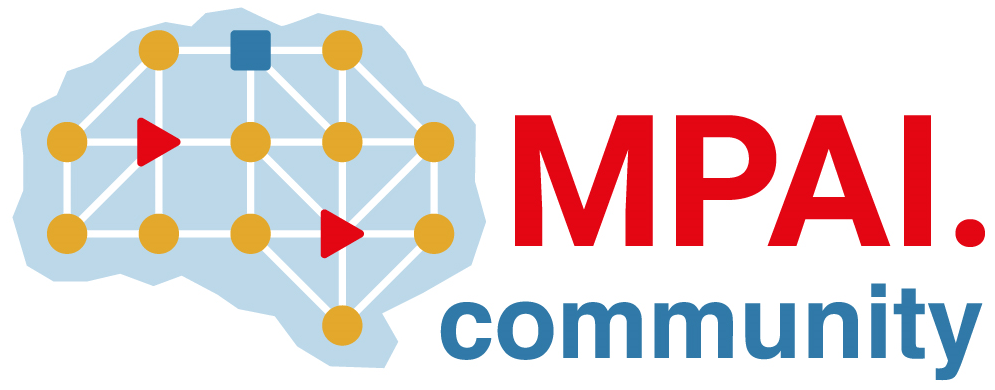 